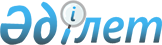 О внесении изменений в постановление Правительства Республики Казахстан от 21 июля 2005 года N 761Постановление Правительства Республики Казахстан от 27 февраля 2007 года N 149



      Правительство Республики Казахстан 

ПОСТАНОВЛЯЕТ:





      1. Внести в 
 постановление 
 Правительства Республики Казахстан от 21 июля 2005 года N 761 "О некоторых вопросах регистрации населения Республики Казахстан" (САПП Республики Казахстан, 2005 г., N 31, ст. 404) следующие изменения:



      в пунктах 2 и 3 слова "до 31 декабря 2006 года" заменить словами "до 31 декабря 2008 года".




      2. Настоящее постановление вводится в действие с 1 января 2007 года и подлежит официальному опубликованию.


      Премьер-Министр




   Республики Казахстан


					© 2012. РГП на ПХВ «Институт законодательства и правовой информации Республики Казахстан» Министерства юстиции Республики Казахстан
				